  Datele de identitate ale persoanei/persoanelor consiliate:Numele si prenumele: ...........Carte de identitate: ....CNP ...................FIȘA 
de informare a părintelui firesc/tutorelui ca urmare a realizării activității de consiliere și informare în vederea exprimarii consimtamantului la adoptie1   ___________    1Se inmaneaza parintelui/tutorelui ulterior realizarii activitatii de consiliere si informare in vederea exprimarii consimtamantului la adoptie.    In data de ............ am participat la consilierea realizata de reprezentantii Serviciului de adoptii si postadoptii din cadrul DGASPC Botoşani, în scopul de a cunoaste si a întelege implicatiile adoptiei si consecintele exprimarii consimtamantului la adoptie.    Am fost informata/informat că urmatorul/urmatorii copii urmeaza sa devină adoptabili: ........................., CNP ............................   Mi-au fost explicate motivele pentru care copilul meu/copiii mei devine/devin adoptabil/adoptabili, dupa cum urmeaza: .............................................;...............................................   Reprezentantii Serviciului de adoptii si postadoptii m-au încurajat să pun întrebări si să cer clarificari, iar în urma procesului de consiliere:    - Inteleg faptul ca dupa adoptia copilului/copiilor legaturile de filiatie dintre mine si copil/copii vor fi rupte, iar eu nu voi mai fi considerat parinte al copilului/copiilor si nu voi mai avea drepturi si obligatii cu privire la acesta/acestia. De asemenea, am fost informata/informat ca dupa adoptie vor fi intrerupte si legaturile de rudenie ale copilului cu rudele mele. Copilul va stabili legaturi de filiatie cu adoptatorul si va deveni ruda cu rudele adoptatorului.    -Am fost informata/informat ca in calitate de parinte al copilului este necesar consimtamantul meu la adoptie. Cunosc faptul ca exprimarea consimtamantului este dreptul meu legal si nu pot fi obligata/obligat si nici constransa/constrans in acest demers, in niciun fel si de nicio persoana, si, totodata, nu am dreptul la niciun fel de plata/compensatie de orice natura facuta sau oferita in scopul exprimarii consimtamantului la adoptie.    -Cunosc si inteleg faptul ca la exprimarea consimtamantului voi fi asistat/asistata de parintii mei/ocrotitorii mei legali (in situatia parintelui minor care a implinit 14 ani).    -Cunosc faptul ca urmeaza sa îmi exprim consimtamantului la adoptie în fata instantei judecatoresti care ma va cita la termenul stabilit pentru a judeca cererea de incuviintare a adoptiei. De asemenea, cunosc si inteleg ca in situatia in care nu sunt de acord cu adoptia copilului/copiilor pot preciza acest aspect instantei de judecata, iar judecatorul poate sa tina cont de refuzul meu sau poate aprecia ca adoptia este in interesul copilului.    -Am fost informata/informat si cunosc termenele stabilite de lege cu privire la exprimarea consimtamantului. De asemenea, inteleg si cunosc faptul ca pot sa imi revoc consimtamantul in termenul prevazut de lege si ma pot adresa pentru aceasta, in scris, aceleiasi instante in fata careia am consimtit. De asemenea, cunosc faptul ca pot solicita in acest demers sprijinul DGASPC Botosani, pe care o voi informa in scris cu privire la decizia mea de revocare a consimtamantului.    -Am fost informata/informat ca in situatia in care voi fi citata/citat la cel putin doua termene consecutive de judecata si nu ma voi prezenta pentru a-mi exprima consimtamantul sau, dupa caz, refuzul de a consimti, instanta judecatoreasca are posibilitatea de a declara copilul adoptabil și în lipsa mea.    -Am fost informata/informat cu privire la durata si efectele sentintei de deschidere a procedurii adoptiei. Inteleg faptul ca, in perioada in care aceasta sentinta produce efecte, nu voi putea avea niciun fel de relatii personale cu copilul/copiii si nu voi fi consultata/consultat in nicio decizie care se va lua cu privire la acesta/acestia.    -Inteleg si cunosc faptul ca in situatia in care din motive independente de mine ma voi afla in imposibilitatea de a exprima in fata instantei judecatoresti consimtamantul/refuzul meu de a consimti la adoptie, iar copilul/copiii va/vor fi declarat/declarati adoptabil/adoptabili, pana la incuviintarea adoptiei pot formula o cerere de revizuire a sentintei prin care s-a dispus deschiderea procedurii adoptiei pentru acesta/acestia. De asemenea, cunosc si inteleg faptul ca pot face cerere de revizuire si in situatia in care, inainte de adoptia copilului/copiilor, in situatia mea sau a familiei mele apar schimbari care pot conduce la integrarea/reintegrarea in familie a copilului/copiilor. Pentru aceasta am fost informat ca pot solicita sprijinul DGASPC Botosani.    -Mi s-a precizat faptul ca dupa incuviintarea adoptiei voi fi informata/informat cu privire la finalizarea adoptiei copilului/copiilor, dar nu imi pot fi oferite informatii suplimentare cu privire la evolutia copilului/copiilor sau adoptatori, decat daca exista un acord al acestora. Cunosc si inteleg faptul ca dupa adoptie copilul/copiii adoptat/adoptati poate/pot solicita informatii cu privire la istoria personala si parintii firesti si rudele biologice si pot face demersuri pentru a-si contacta familia biologica, avand totodata acces la dosarul de adoptie. De asemenea, inteleg ca, din motive medicale, copilul adoptat/adoptatorii poate/pot cere informatii cu privire la identitatea parintilor firesti. Totodata mi s-a precizat ca dupa adoptie copilul adoptat mă poate contacta în situatia în care voi fi de acord cu aceasta.    In contextul în care am înteles că un copil adoptat poate cere informatii cu privire la mine si familia mea, precum si cu privire la adoptie, doresc să las pentru copil .................................................................... (o scrisoare/fotografie etc.), urmand ca aceasta sa îi fie data la momentul la care copilul va solicita date din dosarul sau de adoptie.    Am solicitat si mi-au fost oferite informatii suplimentare cu privire la: 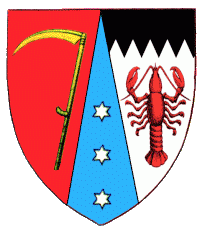 ROMÂNIA CONSILIUL JUDEŢEAN BOTOŞANI      DIRECŢIA GENERALĂ DE ASISTENŢĂ SOCIALĂ ŞI PROTECŢIA COPILULUIOperator de date cu caracter personal 5721             str. Maxim Gorki nr. 4		                                                                                        Telefon: 0231-537993                                                                         Botoşani                                       e-mail: dgaspcbt@yahoo.com                                     Fax: 0231-511047Serviciul de Adopţii si Postadopţiiadoptiibt@yahoo.comDispozitiile legale si procedurale aplicabile:
- Consimtamantul la adoptie al parintilor firesti sau, dupa caz, al tutorelui poate fi dat numai dupa trecerea unui termen de 60 de zile de la data nasterii copilului. Consimtamantul poate fi revocat in termen de 30 de zile de la data exprimarii lui.
- Efectele sentintei de deschidere a procedurii adoptiei sunt: drepturile si obligatiile parintesti ale parintilor firesti se suspenda. Drepturile si obligatiile parintesti exercitate de tutore la momentul admiterii cererii de catre instanta judecatoreasca se mentin. Sentinta de deschidere a procedurii adoptiei produce efecte până la împlinirea vârstei de 14 ani de către copil, daca in aceasta perioada nu este identificata o familie corespunzatoare pentru copil.
- Persoana adoptata are dreptul sa solicite si sa obtina informatii care atesta adoptia, precum si informatii cu caracter general vizand traseul institutional si istoricul personal care nu dezvaluie identitatea parintilor firesti. Dezvaluirea adoptiei poate fi realizata de catre adoptatori sau, dupa ce adoptatul dobandeste capacitate deplina de exercitiu, de catre Autoritatea Nationala pentru Protectia Drepturilor Copilului si Adoptii (A.N.P.D.C.A.), autoritatea romana centrala in materia adoptiei. De asemenea, din motive medicale, A.N.P.D.C.A. poate dezvalui identitatea parintilor firesti ai adoptatului si inainte de dobandirea de catre acesta a capacitatii depline de exercitiu.
- In situatia in care persoanele adoptate sau parintii firesti/rudele biologice ale adoptatului doresc sa initieze demersuri vizand accesul la informatii referitoare la adoptie, este aplicabila metodologia elaborata de A.N.P.D.C.A.  in acest sens. Informatiile referitoare la adoptie, originea copilului si identitatea parintilor firesti, datele cu privire la istoricul medical al copilului si familiei sale se pastreaza minimum 50 de ani de la data ramanerii irevocabile a hotararii de incuviintare a adoptiei.   Persoana/Persoanele consiliate:
   Numele si prenumele: 
   Semnatura:................................................   Consilier Juridic,..............................Data: .................         